Протокол № 351заседания ПравленияСаморегулируемой организации аудиторовАССОЦИАЦИЯ «СОДРУЖЕСТВО» (СРО ААС)г. Москва 			                             			                              29 марта 2018 г.Голосовали:Члены Правления СРО ААС:Ананьев И.В., Бородина Н.В., Бутовский В.В., Голенко В.С., Желтяков Д.В., Жуков С.П., Кобозева Н.В., Кромин А.Ю., Кузнецов А.П., Лимаренко Д.Н., Малофеева Н.А., Михайлович Т.Н., Мухарева Е.В., Носова О.А., Рукин В.В., Рыбенко Г.А., Симакова М.Ю., Старовойтова Е.В., Степанова С.И., Сюткина М.Г., Филипьев Д.Ю., Чая В.Т., Чепик Н.А., Черкасова Н.В., Шеремет А.Д., Щепотьев А.В.Итого в голосовании на заседании Правления СРО ААС приняло участие 26 из 47 человек, что составляет 55% голосов, кворум для принятия решений имеется.Форма заседания Правления СРО ААС – заочная.Документы, содержащие сведения о голосовании членов Правления СРО ААС, принимались до 29 марта 2018 года.ПОВЕСТКА ДНЯ:О выдаче квалификационных аттестатов аудитора.О приеме в члены СРО ААС.О прекращении членства в СРО ААС.О рассмотрении жалоб, поступивших в Правление СРО ААС.Решили: утвердить повестку дня заседания Правления СРО ААС.Решение принято единогласноПо первому вопросуО выдаче квалификационных аттестатов аудитора приеме в члены СРО ААСРешили:1.1. Выдать квалификационный аттестат аудитора (для вновь аттестуемых аудиторов) 3 аудиторам.Решение принято единогласноПо второму вопросуО приеме в члены СРО ААСРешили:2.1. Принять в члены СРО ААС 5 аудиторов;2.2. Принять в члены СРО ААС 2 аудиторские организации.Решение принято единогласноПо третьему вопросуО прекращении членства в СРО ААСРешили:3.1. Прекратить членство в СРО ААС на основании поданного заявления 3 аудиторов;3.2. Прекратить членство в СРО ААС на основании поданного заявления 2 индивидуальных аудиторов;3.3. Прекратить членство в СРО ААС на основании поданного заявления 3 аудиторских организаций.Решение принято единогласноПо четвертому вопросуО рассмотрении жалоб, поступивших в Правление СРО ААСРешили:4.1. Рассмотрев жалобу члена СРО ААС на решение Дисциплинарной комиссии, оставить решение ДК СРО ААС (протокол № 78 от 15.12.2017г.) без изменения, а жалобу — без удовлетворения;4.2. Рассмотрев жалобу члена СРО ААС на решение Комиссии по контролю качества, оставить решение Комиссии по контролю качества (протокол № 1-18 от 31.01.2018г.) без изменения, а жалобу — без удовлетворения;4.3. Рассмотрев жалобу члена СРО ААС на решение Комиссии по контролю качества, оставить решение Комиссии по контролю качества (протокол № 19-17 от 22.12.17г.) без изменения, а жалобу — без удовлетворения;Решения приняты большинством голосовПодсчет голосов проводился секретарем заседания Правления СРО ААС Носовой О.А.Подписи:Председатель Правления СРО ААС ______________________ А.Д. ШереметСекретарь Правления СРО ААС      ______________________ О.А. Носова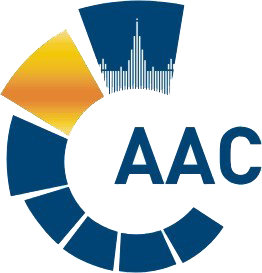 САМОРЕГУЛИРУЕМАЯ ОРГАНИЗАЦИЯ АУДИТОРОВАССОЦИАЦИЯ «СОДРУЖЕСТВО» 
член Международной Федерации Бухгалтеров (IFAC)(ОГРН 1097799010870, ИНН 7729440813, КПП 772901001) 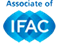 119192, г. Москва, Мичуринский проспект, дом 21, корпус 4. т: +7 (495) 734-22-22, ф: +7 (495) 734-04-22, www.auditor-sro.org, info@auditor-sro.org 